1st March 2021Dear Parents, Carers and ChildrenSchool will reopen for all children on Monday 8th March. We will also be reopening the Breakfast Club and the Tea Club from this date. Please book in the usual way.School Times: School opens: 8.30am (gates close at 8.40am, please be on time).School finish times: A-M surnames to be collected at 2.15pm and N-Z surnames at 2.25pm.The children need to come to school in their school uniform.The safety of children and staff remains our utmost priority.There are some things I need you to do to keep us all as safe as possible:Please do not come to school if your child or a member of your household is displaying symptoms of Coronavirus.Coming to schoolOnly one adult is to accompany/collect their child from school.Year 6 children may continue to walk to and from school by themselves.Be on time and keep to your allocated collection times. Make medical appointments outside of school hours. Children are to remain in their classes throughout the school day and are to exit from their own classroom doors.Do your part by keeping 2 metres apartKeep to the left of the two metres white distance spots around school.If there is a confirmed case of Covid-19 within the class, the whole class will be told to isolate at home for 10 days. Yours faithfullyMrs J Smith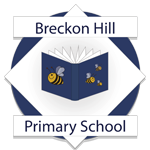 Breckon Hill Primary SchoolBreckon Hill RoadMiddlesbroughTS4 2DSTel: 01642 243044Headteacher: Mrs J Smithe-mail: contact@breckonhillprimary.co.ukwebsite: www.breckonhillprimary.co.uk